ADOPT-A-HIGHWAY		 	MANITOWOC COUNTY 	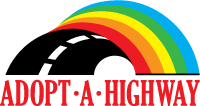 CLEAN-UP REPORT			HIGHWAY DEPT.	Please complete this report after completion of your highway cleanup.  You can email the completed report to cindyebert@co.manitowoc.wi.us  or call 920-683-4345 and provide the details of your cleanup.Thank you!!						Cleanup Date:                                                    Group Contact Name (First, MI, Last) Group Contact Email Address: Group Name: Location of Garbage to be picked up (ex. Hwy C @ Hwy 42- at NE Corner):Number of Bags with Trash:FOR ADDITIONAL BAGS OR VESTS, PLEASE CALL HIGHWAY DEPARTMENT OFFICE @ 920-683-4345